	   F. II-18/KVKTM/2023-2024/					                                               Date: 24.07.2023ADMISSION NOTICE(No.2) FOR CLASS I   Dated 24.07.2023        CANDIDATES  PROVISIONALLY SELECTED UNDER SC QUOTA        CANDIDATES  PROVISIONALLY SELECTED UNDER OBC NCL QUOTA        CANDIDATES  PROVISIONALLY SELECTED UNDER CATEGORY 3        CANDIDATES  PROVISIONALLY SELECTED UNDER CATEGORY 4        CANDIDATES  PROVISIONALLY SELECTED UNDER CATEGORY 51)   DATE & TIME for Verification of Documents and Admission: 24/7/2023 from 8:30 am to 10:30 am2) The following documents should be brought for verificationBirth Certificate SC/OBC NCL Certificate (if applicable)Residence Certificate/ProofService Certificate and Transfer Certificate (for category3 &4)Print out of the Online Registration Form along with a passport size photographAadhar card of the childOne set of photocopy of all the Certificates4) Parents should come to the Vidyalaya (preferably both) along with the child for document verification and completing the admission procedure.Note:Formats of service certificate, transfer certificate and distance declaration   can be downloaded from the website.                                                                                                                      PRINCIPAL 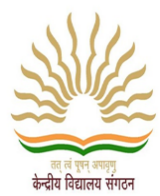 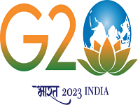 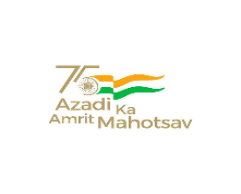 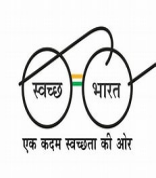 केंद्रीय विद्यालय रबर बोर्ड कोट्टयम-686009,केरल.  KENDRIYA VIDYALAYA RUBBER BOARD , KOTTAYAM KERALA- 686009  फोन/ PHONE 04812351807 फाक्स/Fax No: 2351807	                                                                         ईमेल/Email:kvkottayam@yahoo.co.in		                                          वेब/Web:rbkottayam.kvs.ac.in.S No.Application Submission codeNameLottery Number/Wait List Number1230977962301822674DEVANARAYANAN S5/WL 52230978821062708724AADYASREE R6/WL 6S No.Application Submission codeNameLottery Number/Wait List Number1230978583922386907KANU M A3/WL 32230978041481861398RANBIR PRATHAP RANA4/WL 43230978793822776703AEDEN CHRIS ADAM5/WL 54230978234762027482ASWIKA K ARUN6/WL 6S No.Application Submission codeNameLottery Number/Wait List Number1230977853501753377BEZIA ANTONY THOPPIL2/WL 22230978928642796770VEDAMITHRA S NAMBOOTHIRI3/WL 33230978765022637793SREEVEDITHA RETHEESH6/WL 64230978767922638167NOAHAN VINU8/WL 85230978543022788938ANAND SIVA R IYER10/WL 106230978896542795200NISSI ANOSH12/WL 127230978242042641296SHIVADA DARSAN13/WL 138230978868562784229GAURI SANDEEP14/WL 149230978723662677260IAN PAUL16/WL 1610230978789382713436PRANAV VIJESH17/WL 17S No.Application Submission codeNameLottery Number/Wait List Number1230978817322705034SANJAY RAMSANKAR SREEDEVI1/WL 202230978222342708596ARSHITHA PRADEEP2/WL 213230978222902613419ASHITHA PRADEEP3/WL 22S No.Application Submission codeNameLottery Number/Wait List Number1230977805562730570PRARTHANA RETHEESH2/WL 22230978626662448656JUVANA THERESA SHERIN3/WL 33
230977744961731011
RUDHRA MITHUN6/WL 64230978746982637724DEVANANDAN C S8/WL 85230977880441759342ZIYAAH ROSE ROSHAN10/WL 10